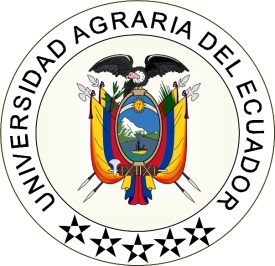 UNIVERSIDAD AGRARIA DEL ECUADORFACULTAD DE CIENCIAS AGRARIASCERTIFICADO ESTADISTICO (A)En el anteproyecto de Tesis titulado: “-----------------------------------------------------------------------------------------------------------------------------------------------------------------------------------------------------------------------------------------------------------------------------------------------------------------------------------------------------------------------------------------------------------------------------------------------------”, del Sr. Estudiante APELLIDOS Y NOMBRES DEL ESTUDIANTE, ………… requiere diseño experimental y el propuesto,……………………………………………………………. y es aplicacible a este tipo de trabajo.Las variantes a evaluarse y el análisis de los datos propuestos………………………………………………………….……..son igualmente apropiados.Guayaquil, XX de  MES del XXXX……………………………………………….ING. APELLIDOS Y NOMBRES DEL DOCENTECATEDRATICO ESTADISTICAOBSERVACIONES:……………………………………………………………………………………………………………………………………………………………………